中羽协【2017】01号关于开展《羽绒羽毛》及检验方法新国标宣贯工作的通知各会员单位：2016年12月30日，国家质量监督检验检疫总局和国家标准化管理委员会批准公布了GB/T 17685-2016《羽绒羽毛》及GB/T 10288-2016《羽绒羽毛检验方法》两项标准。这两项标准将于2017年7月1日正式实施，原标准自动失效。新标准对种类鉴定、蓬松度、浊度、残脂率等项目的检测方法及判定进行了修改，为保障新标准的推广和使用，中羽协作为上述标准修订工作的组织及主要起草单位，将在各产业集群内开展标准的宣贯工作，该项工作也得到了相关产地政府及行业组织的大力支持。具体内容及安排如下：培训内容：详细解读GB/T 17685-2016《羽绒羽毛》及GB/T 10288-2016《羽绒羽毛检验方法》，分析与上版标准的不同播放新国标检验方法教学视频，演示标准操作流程羽绒分级标准介绍交流讨论二、培训对象：羽绒羽毛及制品生产加工企业的检测技术人员、销售人员等通过CNAS认证，具有羽毛绒检测资质的检测机构代表羽绒服装/羽绒家纺品牌商电商及线下市场销售代表三、学期安排计划协会计划在今年上半年分别以产业集群为中心举办标准培训班四期，企业可根据实际情况安排出席：四、收费标准及付款方式1、培训费（含培训资料、标准文本及检测视频光盘）；会员：1000元/人     非会员：1500元/人；2、每期培训的具体地点及住宿费用另行通知； 3、培训费报到时以现金支付，不可刷卡，或于培训前一周电汇至协会账户：   收款单位：中国羽绒工业协会   开户银行：中国银行北京市王府井支行   帐    号：3467 5602 5608五、第一期培训安排报到：2月22日 14:00-18:00  安徽省六安市曙光铂尊酒店六安市经济技术开发区许继慎路与迎宾大道交叉口培训： 2月23日 09:00-18:00    曙光铂尊酒店曙光厅住宿：标间200元/人/天（双人拼住）；单间400元/人/天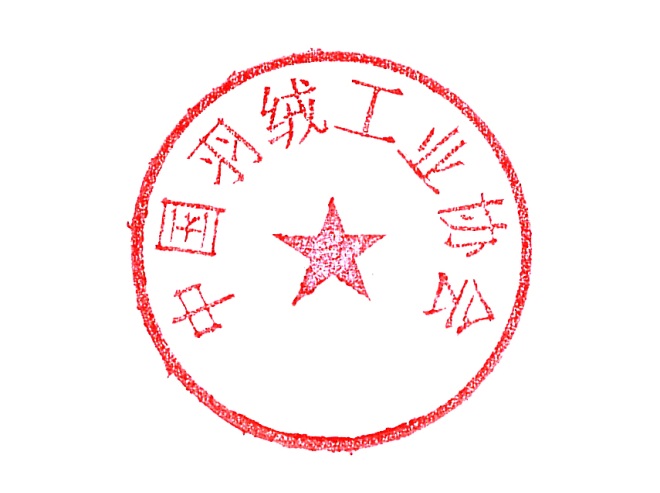 注：本次培训不安排接送站，请学员自行安排。六、其他望相关检测机构及企业实验室积极报名，为后续参与实验室能力考评打基础。请填写附件报名表并于1月24日前传真至协会。  联系人：夏朝利 010-65223166-8002、许杰 010-65223166-8003 传真：010-65273201        E-mail：cfdia@163.com附件：报名回执表                                          中国羽绒工业协会                                           2017年1月19日附件：报 名 回 执 表请认真填写报名表，务必于1月24日前传真至协会，传真：010-65273201学期时间地点地域范围一期2月下旬安徽六安安徽省，含桐城、无为等二期3月上旬广东吴川广东、广西、福建、四川、重庆、湖南、云南、深圳、香港等三期3月中旬河南台前河南、河北、山东、江西、四川、天津、北京、湖北、重庆、宁夏、内蒙、东北三省等四期3月下旬浙江萧山江苏、浙江、上海等单位名称 （发票以此名称为准）单位名称 （发票以此名称为准）发票快递地址联系人职  务邮  箱联系电话学员信息姓  名性 别职  务职  务联系电话预报名（勾选学期编号）预报名（勾选学期编号）预报名（勾选学期编号）学员信息□六安  □吴川  □台前  □萧山□六安  □吴川  □台前  □萧山□六安  □吴川  □台前  □萧山学员信息□六安  □吴川  □台前  □萧山□六安  □吴川  □台前  □萧山□六安  □吴川  □台前  □萧山学员信息□六安  □吴川  □台前  □萧山□六安  □吴川  □台前  □萧山□六安  □吴川  □台前  □萧山学员信息□六安  □吴川  □台前  □萧山□六安  □吴川  □台前  □萧山□六安  □吴川  □台前  □萧山住房需求（  ）个单间（   ）个标间（  ）个单间（   ）个标间（  ）个单间（   ）个标间入住时间入住时间___月___日—___日___月___日—___日___月___日—___日对此次培训的建议领导意见：                                                                                      签字/单位盖章：                                                                  2017年   月   日领导意见：                                                                                      签字/单位盖章：                                                                  2017年   月   日领导意见：                                                                                      签字/单位盖章：                                                                  2017年   月   日领导意见：                                                                                      签字/单位盖章：                                                                  2017年   月   日领导意见：                                                                                      签字/单位盖章：                                                                  2017年   月   日领导意见：                                                                                      签字/单位盖章：                                                                  2017年   月   日领导意见：                                                                                      签字/单位盖章：                                                                  2017年   月   日领导意见：                                                                                      签字/单位盖章：                                                                  2017年   月   日领导意见：                                                                                      签字/单位盖章：                                                                  2017年   月   日